Печатное средство массовой информации органов местного самоуправления муниципального образования Войсковицкое сельское поселение Гатчинского муниципального района Ленинградской области – печатное изданиеРезультат публичных слушанийпо проекту решения о внесении  изменений и дополнений в решение совета депутатов от 30.10.2017 №39 «Об утверждении Правил благоустройства территории МО Войсковицкое сельское поселение Гатчинского муниципального района Ленинградской области»	В соответствие со статьей 28 Федерального Закона № 131-ФЗ от 06.10.2003 г. «Об общих принципах организации местного самоуправления в РФ», с Решением Совета депутатов муниципального образования Войсковицкое сельское поселение №20  от 13.06.2019 г. «О принятии проекта решения о внесении изменений и дополнений в решение совета депутатов от 30.10.2017г. №39 «Об утверждении Правил внешнего благоустройства  и обеспечения санитарного состояния территории муниципального  образования Войсковицкое сельское поселение Гатчинского муниципального района Ленинградской области»  02 июля  2019 года в 16.00 часов состоялись публичные слушания  о принятии проекта решения о внесении изменений и дополнений в решение совета депутатов от 30.10.2019г. №39 «Об утверждении Правил внешнего благоустройства  и обеспечения санитарного состояния территории муниципального  образования Войсковицкое сельское поселение Гатчинского муниципального района Ленинградской области»  по адресу: Ленинградская область, Гатчинский район, пос. Войсковицы, ул. Молодежная, дом 1 – МБУК «Войсковицкий центр культуры и спорта».	Участники публичных слушаний, в количестве 10 человек, приняли к сведению проект решения о внесении изменений и дополнений в решение совета депутатов от 30.10.2017г. №39 «Об утверждении Правил внешнего благоустройства  и обеспечения санитарного состояния территории муниципального  образования Войсковицкое сельское поселение Гатчинского муниципального района Ленинградской области»  и предложили Совету депутатов принять решение о внесении изменений и дополнений в решение совета депутатов от 30.10.2017г. №39 «Об утверждении Правил внешнего благоустройства  и обеспечения санитарного состояния территории муниципального  образования Войсковицкое сельское поселение Гатчинского муниципального района Ленинградской» области в целом на очередном заседании Совета депутатов муниципального образования Войсковицкое сельское поселение.И.о. главы администрацииВойсковицкого сельского поселения 		   		                                                                      П.В. Тягельский Учредитель: Совет депутатов Войсковицкого сельского поселения и администрация Войсковицкого сельского поселенияПредседатель редакционного совета -  Воронин Евгений ВасильевичАдрес редакционного совета и типографии: Ленинградская область, Гатчинский район, п. Войсковицы, пл. Манина, д.17, тел/факс 8(81371) 63-560, 63-491, 63-505   официальный сайт: войсковицкое.рфБесплатно. Тираж 15 экз.Войсковицкий Вестник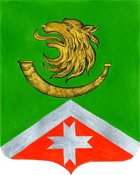 15 июля  2019 года №31